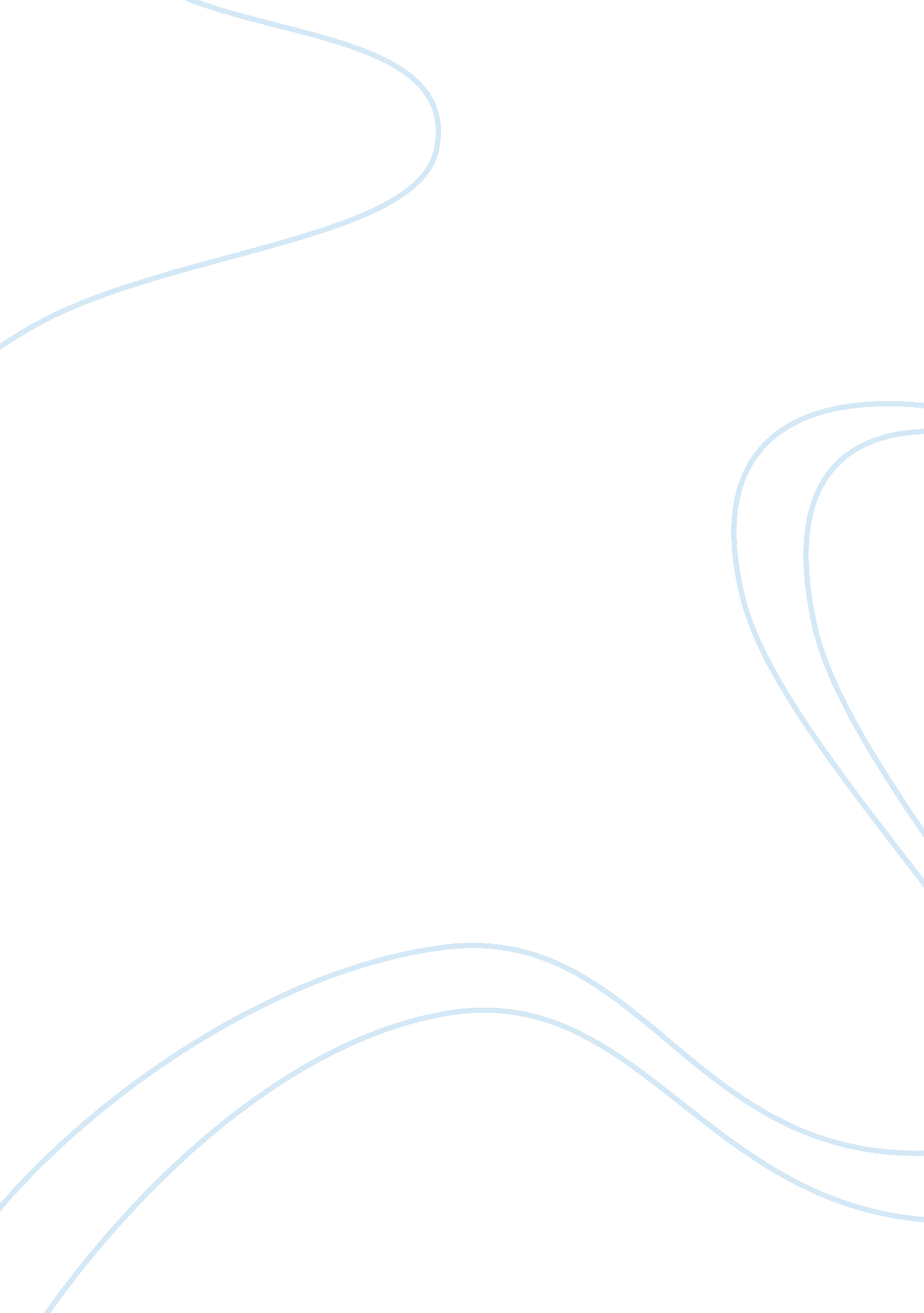 What is love, reallySociology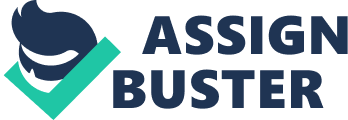 What Is Love, Really? Since the ages, many philosophers and experts have attempted to define the meaningof love by presenting numerous philosophies, theories, and examples. In the article, “ The meaning of true love-taking love beyond words”, Sadhguru, a famous philosopher and author, has analyzed the definition and foundation of true love. According to him, true love is not just a word, but a perpetual characteristic of each human that flourishes within. Each person can identify the real meaning of love, however, most of the people have weakened themselves by believing in all types of foolish myths, ideologies, and philosophies related to love (Sadhguru). 
Fig. 1. Defining Love from Sadhguru; “ The Meaning of True Love-Taking Love Beyond Words”; isha; ishafoundation. org, 28 Jul. 2014; Web; 11 Oct. 2014. 
While analyzing the definition of true love, Sadhguru gave an example of a guy who fell in love with a girl that was sitting beside him on a bench in the park. Though initially she rejected him, but when he proposed her by going down on his knees, she became impressed. However, when it became dark, he decided to leave as it was too late and his wife would be waiting for him (Sadhguru). From the example, Sadhguru tried to explain that the concept of love is associated with mutual needs and interests for most of the people. Usually, people make bonding with another people by considering their benefits, needs, and comfort zone. Sadhguru mentioned that one of the easiest way to secure such selfish interests is to say “ I love you” to that person. Therefore, relationship based on any kind of psychological, physical, social, or financial benefits can be considered as ‘ good business’ rather than ‘ love’ (Sadhguru). Sadhguru claimed that love is unselfish. It has no conditions, no needs, and no own benefits. When love is unconditional, it lasts forever and can be considered as true love (Sadhguru). 
Further, while discussing the foundation of love, Sadhguru has analyzed the phrase, “ falling in love.” When people are in love, they ‘ fall’ in love, but not ‘ run’, ‘ walk’, or ‘ stand’ in love. Sadhguru here tried to explain that when one is in love, he/she should be ready to fall to preserve their relationship, i. e., they should be ready to give up on own interests and love the partner unconditionally. In other words, unconditional love and willingness to sacrifice own benefits for the partner are the foundation of true love (Sadhguru). Also, Sadhguru suggested that such unconditional love is not limited to person to person. It can happen with anybody. If a person spends at least few minutes each day in a company of some tree, animal, or even some small creature, it is possible that the person may develop some kind of emotional attachment for it, generating loving bond between them (Sadhguru). 
In a way, love is an unconditional nature of human being. It has no boundaries or limitations. If a person starts looking around with love, the whole globe becomes loving and beautiful in the eyes of that person. After all, love is not some kind of action, it is a character which nourish within us. 
Works Cited 
Sadhguru. “ The meaning of true love-taking love beyond words.” isha. 28 Jul. 2014. Web. 12 Oct. 2014. . 